ПОСТАНОВЛЕНИЕ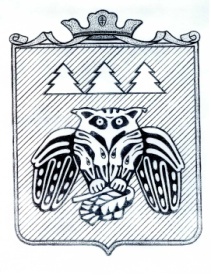 администрации муниципального образования муниципального района «Сыктывдинский» «Сыктывдiн» муниципальнöй районын муниципальнöй юкöнса администрациялöн ШУÖМот  24 декабря 2019 года                                                                                             № 12/1734Об утверждении плана мероприятий МО МР «Сыктывдинский» («дорожной карты») «Повышение значений показателей доступностидля инвалидов объектов и услуг в установленныхсферах деятельности (2020 - 2022 годы)» В целях реализации пункта 1 части 4 статьи 26 Федерального закона от 1 декабря 2014 года № 419-ФЗ «О внесении изменений в отдельные законодательные акты Российской Федерации по вопросам социальной защиты инвалидов в связи с ратификацией Конвенции о правах инвалидов», постановления Правительства Российской Федерации от 17 июня 2015 года № 599 «О порядке и сроках разработки федеральными органами исполнительной власти, органами исполнительной власти субъектов Российской Федерации, органами местного самоуправления мероприятий по повышению значений показателей доступности для инвалидов объектов и услуг в установленных сферах деятельности», администрация муниципального образования муниципального района «Сыктывдинский»ПОСТАНОВЛЯЕТ: 1. Утвердить план мероприятий МО МР «Сыктывдинский» («дорожную карту») «Повышение значений показателей доступности для инвалидов объектов и услуг в установленных сферах деятельности  (2020 - 2022 годы)» (далее – План мероприятий) согласно приложению. 2. Ответственным исполнителям Плана мероприятий обеспечить представление в адрес заместителя руководителя администрации района В.Ю. Носова информации о ходе реализации Плана мероприятий:1) до 5 числа месяца, следующего за отчетным кварталом (нарастающим итогом);2) до 15 января года, следующего за отчетным годом (по итогам года).3. Контроль за исполнением настоящего постановления возложить на заместителя руководителя администрации района (В.Ю. Носов).4. Настоящее постановление подлежит официальному опубликованию и вступает в силу с 1 января 2020 года.Приложение к постановлениюадминистрации муниципального образованиямуниципального района «Сыктывдинский»от 24 декабря 2019 года № 12/1734ПЛАНМЕРОПРИЯТИЙ МО МР «СЫКТЫВДИНСКИЙ» («ДОРОЖНАЯ КАРТА») «ПОВЫШЕНИЕ ЗНАЧЕНИЙ ПОКАЗАТЕЛЕЙ ДОСТУПНОСТИ ДЛЯ ИНВАЛИДОВ ОБЪЕКТОВ И УСЛУГ В УСТАНОВЛЕННЫХ СФЕРАХ ДЕЯТЕЛЬНОСТИ (2020 - 2022 ГОДЫ)»I. Общее описание «дорожной карты»План мероприятий МО МР «Сыктывдинский» («дорожная карта») «Повышение значений показателей доступности для инвалидов объектов и услуг в установленных сферах деятельности (2020 - 2022 годы)» (далее - План мероприятий) разработан в целях реализации пункта 1 части 4 статьи 26 Федерального закона от 1 декабря 2014 г. № 419-ФЗ «О внесении изменений в отдельные законодательные акты Российской Федерации по вопросам социальной защиты инвалидов в связи с ратификацией Конвенции о правах инвалидов», постановления Правительства Российской Федерации от 17 июня 2015 г. № 599 «О порядке и сроках разработки федеральными органами исполнительной власти, органами исполнительной власти субъектов Российской Федерации, органами местного самоуправления мероприятий по повышению значений показателей доступности для инвалидов объектов и услуг в установленных сферах деятельности», поручения Председателя Правительства Российской Федерации    Д.А. Медведева от 12 декабря 2014 г. N ДМ-П12-9175 (пункт 11).План мероприятий определяет мероприятия, реализуемые для достижения запланированных целевых показателей (индикаторов) доступности для инвалидов объектов и услуг на территории МО МР «Сыктывдинский».Основной целью Плана мероприятий является обеспечение беспрепятственного доступа к объектам и предоставляемым услугам в приоритетных сферах жизнедеятельности инвалидов в МО МР  «Сыктывдинский».Достижению указанной цели будет способствовать повышение значений показателей доступности для инвалидов объектов и услуг на территории МО МР «Сыктывдинский».Создание безбарьерной среды для инвалидов позволит им реализовывать свои права и основные свободы, что будет способствовать полноценному участию инвалидов в жизни общества. Это одна из важнейших социально-экономических задач, которая затрагивает права и потребности граждан, имеющих инвалидность. Необходимость решения указанной задачи обусловлена требованиями Конвенции ООН «О правах инвалидов» и законодательства Российской Федерации.II. Целевые показатели (индикаторы) доступностидля инвалидов объектов и услуг* Указанные требования, предусмотренные частью 1 статьи 15 Федерального закона от 24 ноября 1995 года N 181-ФЗ «О социальной защите инвалидов в Российской Федерации», пунктом 41 утвержденного постановлением Правительства Российской Федерации от 26 декабря 2014 года № 1521 Перечня национальных стандартов и сводов правил (частей таких стандартов и сводов правил), в результате применения которых на обязательной основе обеспечивается соблюдение требований Федерального закона «Технический регламент о безопасности зданий и сооружений», обязательны для применения с 1 июля 2016 года.III. Перечень мероприятий, реализуемых для достижениязапланированных значений целевых показателей (индикаторов)доступности для инвалидов объектов и услугРуководитель администрации муниципального районаЛ.Ю. ДоронинаN п/пНаименование показателей доступности для инвалидов объектов и услугЕдиница измеренияЗначения показателейЗначения показателейЗначения показателейОрганы (должностное лицо), ответственные за мониторинг и достижение запланированных значений показателей доступности12345672020202120221.Удельный вес введенных с 1 июля 2016 года в эксплуатацию объектов социальной, инженерной и транспортной инфраструктуры, в которых предоставляются услуги населению, а также используемых для перевозки населения транспортных средств, полностью соответствующих требованиям доступности для инвалидов объектов и услуг* (от общего количества вновь вводимых объектов и используемых для перевозки населения транспортных средств), в том числе:Удельный вес введенных с 1 июля 2016 года в эксплуатацию объектов социальной, инженерной и транспортной инфраструктуры, в которых предоставляются услуги населению, а также используемых для перевозки населения транспортных средств, полностью соответствующих требованиям доступности для инвалидов объектов и услуг* (от общего количества вновь вводимых объектов и используемых для перевозки населения транспортных средств), в том числе:Удельный вес введенных с 1 июля 2016 года в эксплуатацию объектов социальной, инженерной и транспортной инфраструктуры, в которых предоставляются услуги населению, а также используемых для перевозки населения транспортных средств, полностью соответствующих требованиям доступности для инвалидов объектов и услуг* (от общего количества вновь вводимых объектов и используемых для перевозки населения транспортных средств), в том числе:Удельный вес введенных с 1 июля 2016 года в эксплуатацию объектов социальной, инженерной и транспортной инфраструктуры, в которых предоставляются услуги населению, а также используемых для перевозки населения транспортных средств, полностью соответствующих требованиям доступности для инвалидов объектов и услуг* (от общего количества вновь вводимых объектов и используемых для перевозки населения транспортных средств), в том числе:Удельный вес введенных с 1 июля 2016 года в эксплуатацию объектов социальной, инженерной и транспортной инфраструктуры, в которых предоставляются услуги населению, а также используемых для перевозки населения транспортных средств, полностью соответствующих требованиям доступности для инвалидов объектов и услуг* (от общего количества вновь вводимых объектов и используемых для перевозки населения транспортных средств), в том числе:Удельный вес введенных с 1 июля 2016 года в эксплуатацию объектов социальной, инженерной и транспортной инфраструктуры, в которых предоставляются услуги населению, а также используемых для перевозки населения транспортных средств, полностью соответствующих требованиям доступности для инвалидов объектов и услуг* (от общего количества вновь вводимых объектов и используемых для перевозки населения транспортных средств), в том числе:Образованиепроценты111Управление образованияКультурапроценты001Управление культурыФизическая культура и спортпроценты000Управление культуры2.Удельный вес существующих объектов социальной, инженерной и транспортной инфраструктуры, которые в результате проведения после 1 июля 2016 года на них капитального ремонта, реконструкции, модернизации полностью соответствуют требованиям доступности для инвалидов объектов и услуг * (от общего количества объектов, прошедших капитальный ремонт, реконструкцию, модернизацию), в том числе:Удельный вес существующих объектов социальной, инженерной и транспортной инфраструктуры, которые в результате проведения после 1 июля 2016 года на них капитального ремонта, реконструкции, модернизации полностью соответствуют требованиям доступности для инвалидов объектов и услуг * (от общего количества объектов, прошедших капитальный ремонт, реконструкцию, модернизацию), в том числе:Удельный вес существующих объектов социальной, инженерной и транспортной инфраструктуры, которые в результате проведения после 1 июля 2016 года на них капитального ремонта, реконструкции, модернизации полностью соответствуют требованиям доступности для инвалидов объектов и услуг * (от общего количества объектов, прошедших капитальный ремонт, реконструкцию, модернизацию), в том числе:Удельный вес существующих объектов социальной, инженерной и транспортной инфраструктуры, которые в результате проведения после 1 июля 2016 года на них капитального ремонта, реконструкции, модернизации полностью соответствуют требованиям доступности для инвалидов объектов и услуг * (от общего количества объектов, прошедших капитальный ремонт, реконструкцию, модернизацию), в том числе:Удельный вес существующих объектов социальной, инженерной и транспортной инфраструктуры, которые в результате проведения после 1 июля 2016 года на них капитального ремонта, реконструкции, модернизации полностью соответствуют требованиям доступности для инвалидов объектов и услуг * (от общего количества объектов, прошедших капитальный ремонт, реконструкцию, модернизацию), в том числе:Удельный вес существующих объектов социальной, инженерной и транспортной инфраструктуры, которые в результате проведения после 1 июля 2016 года на них капитального ремонта, реконструкции, модернизации полностью соответствуют требованиям доступности для инвалидов объектов и услуг * (от общего количества объектов, прошедших капитальный ремонт, реконструкцию, модернизацию), в том числе:Образованиепроценты000Управление образованияКультура проценты110Управление культурыФизическая культура и спортпроценты000Управление культуры3.Количество существующих объектов, на которых до проведения капитального ремонта или реконструкции обеспечивается доступ инвалидов, в том числе:Количество существующих объектов, на которых до проведения капитального ремонта или реконструкции обеспечивается доступ инвалидов, в том числе:Количество существующих объектов, на которых до проведения капитального ремонта или реконструкции обеспечивается доступ инвалидов, в том числе:Количество существующих объектов, на которых до проведения капитального ремонта или реконструкции обеспечивается доступ инвалидов, в том числе:Количество существующих объектов, на которых до проведения капитального ремонта или реконструкции обеспечивается доступ инвалидов, в том числе:Количество существующих объектов, на которых до проведения капитального ремонта или реконструкции обеспечивается доступ инвалидов, в том числе:3.1.К месту предоставления услуги:К месту предоставления услуги:К месту предоставления услуги:К месту предоставления услуги:К месту предоставления услуги:К месту предоставления услуги:Образованиеединица334Управление образованияКультураединица678Управление культурыФизическая культура и спортединица222Управление культурыТорговля и бытовое обслуживаниеединица272727Администрация МО МР «Сыктывдинский»3.2.Предоставление инвалидам необходимых услуг в дистанционном режиме:Предоставление инвалидам необходимых услуг в дистанционном режиме:Предоставление инвалидам необходимых услуг в дистанционном режиме:Предоставление инвалидам необходимых услуг в дистанционном режиме:Предоставление инвалидам необходимых услуг в дистанционном режиме:Предоставление инвалидам необходимых услуг в дистанционном режиме:Образованиеединица000Управление образованияКультураединица444Управление культурыФизическая культура и спортединица000Управление культурыТорговля и бытовое обслуживаниеединица111Администрация МО МР «Сыктывдинский»3.3.Предоставление, когда это возможно, необходимых услуг по месту жительства инвалида:Предоставление, когда это возможно, необходимых услуг по месту жительства инвалида:Предоставление, когда это возможно, необходимых услуг по месту жительства инвалида:Предоставление, когда это возможно, необходимых услуг по месту жительства инвалида:Предоставление, когда это возможно, необходимых услуг по месту жительства инвалида:Предоставление, когда это возможно, необходимых услуг по месту жительства инвалида:Образованиеединица444Управление образованияКультураединица111Управление культурыФизическая культура и спортединица000Управление культурыТорговля и бытовое обслуживаниеединица111Администрация МО МР «Сыктывдинский»4.Количество объектов, на которых обеспечиваются условия индивидуальной мобильности инвалидов и возможность для их самостоятельного передвижения по зданию (при необходимости - по территории объекта), в том числе имеются:Количество объектов, на которых обеспечиваются условия индивидуальной мобильности инвалидов и возможность для их самостоятельного передвижения по зданию (при необходимости - по территории объекта), в том числе имеются:Количество объектов, на которых обеспечиваются условия индивидуальной мобильности инвалидов и возможность для их самостоятельного передвижения по зданию (при необходимости - по территории объекта), в том числе имеются:Количество объектов, на которых обеспечиваются условия индивидуальной мобильности инвалидов и возможность для их самостоятельного передвижения по зданию (при необходимости - по территории объекта), в том числе имеются:Количество объектов, на которых обеспечиваются условия индивидуальной мобильности инвалидов и возможность для их самостоятельного передвижения по зданию (при необходимости - по территории объекта), в том числе имеются:Количество объектов, на которых обеспечиваются условия индивидуальной мобильности инвалидов и возможность для их самостоятельного передвижения по зданию (при необходимости - по территории объекта), в том числе имеются:4.1.Выделенные стоянки автотранспортных средств для инвалидов:Выделенные стоянки автотранспортных средств для инвалидов:Выделенные стоянки автотранспортных средств для инвалидов:Выделенные стоянки автотранспортных средств для инвалидов:Выделенные стоянки автотранспортных средств для инвалидов:Выделенные стоянки автотранспортных средств для инвалидов:Образованиеединица000Управление образованияКультураединица000Управление культурыФизическая культура и спортединица000Управление культурыТорговля и бытовое обслуживаниеединица272727Администрация МО МР «Сыктывдинский»4.2.Адаптированные лифты:Адаптированные лифты:Адаптированные лифты:Адаптированные лифты:Адаптированные лифты:Адаптированные лифты:Образованиеединица000Управление образованияКультураединица000Управление культурыФизическая культура и спортединица000Управление культурыТорговля и бытовое обслуживаниеединица000Администрация МО МР «Сыктывдинский»4.3.Поручни:Поручни:Поручни:Поручни:Поручни:Поручни:Образованиеединица111112Управление образованияКультураединица566Управление культурыФизическая культура и спортединица222Управление культурыТорговля и бытовое обслуживаниеединица272727Администрация МО МР «Сыктывдинский»4.4.Пандусы:Пандусы:Пандусы:Пандусы:Пандусы:Пандусы:Образованиеединица111112Управление образованияКультураединица566Управление культурыФизическая культура и спортединица222Управление культурыТорговля и бытовое обслуживаниеединица272727Администрация МО МР «Сыктывдинский»4.5.Доступные входные группы:Доступные входные группы:Доступные входные группы:Доступные входные группы:Доступные входные группы:Доступные входные группы:Образованиеединица999Управление образованияКультураединица677Управление культурыФизическая культура и спортединица000Управление культурыТорговля и бытовое обслуживаниеединица000Администрация МО МР «Сыктывдинский»4.6.Доступные санитарно-гигиенические помещения:Доступные санитарно-гигиенические помещения:Доступные санитарно-гигиенические помещения:Доступные санитарно-гигиенические помещения:Доступные санитарно-гигиенические помещения:Доступные санитарно-гигиенические помещения:Образованиеединица222Управление образованияКультураединица122Управление культурыФизическая культура и спортединица000Управление культуры4.7.Достаточная ширина дверных проемов в стенах, лестничных маршей, площадок:Достаточная ширина дверных проемов в стенах, лестничных маршей, площадок:Достаточная ширина дверных проемов в стенах, лестничных маршей, площадок:Достаточная ширина дверных проемов в стенах, лестничных маршей, площадок:Достаточная ширина дверных проемов в стенах, лестничных маршей, площадок:Достаточная ширина дверных проемов в стенах, лестничных маршей, площадок:Образованиеединица222Управление образованияКультураединица122Управление культурыФизическая культура и спортединица000Управление культурыТорговля и бытовое обслуживаниеединица272727Администрация МО МР «Сыктывдинский»5.Удельный вес объектов, на которых обеспечено сопровождение инвалидов, имеющих стойкие расстройства функций зрения и самостоятельного передвижения, и оказание им помощи*:Удельный вес объектов, на которых обеспечено сопровождение инвалидов, имеющих стойкие расстройства функций зрения и самостоятельного передвижения, и оказание им помощи*:Удельный вес объектов, на которых обеспечено сопровождение инвалидов, имеющих стойкие расстройства функций зрения и самостоятельного передвижения, и оказание им помощи*:Удельный вес объектов, на которых обеспечено сопровождение инвалидов, имеющих стойкие расстройства функций зрения и самостоятельного передвижения, и оказание им помощи*:Удельный вес объектов, на которых обеспечено сопровождение инвалидов, имеющих стойкие расстройства функций зрения и самостоятельного передвижения, и оказание им помощи*:Удельный вес объектов, на которых обеспечено сопровождение инвалидов, имеющих стойкие расстройства функций зрения и самостоятельного передвижения, и оказание им помощи*:Образованиепроценты000Управление образованияКультурапроценты122Управление культурыФизическая культура и спортпроценты000Управление культурыТорговля и бытовое обслуживаниепроценты20,920,920,9Администрация МО МР «Сыктывдинский»6.Удельный вес объектов с надлежащим размещением оборудования и носителей информации, необходимых для обеспечения беспрепятственного доступа инвалидов к объектам (местам предоставления услуг) с учетом ограничений их жизнедеятельности:Удельный вес объектов с надлежащим размещением оборудования и носителей информации, необходимых для обеспечения беспрепятственного доступа инвалидов к объектам (местам предоставления услуг) с учетом ограничений их жизнедеятельности:Удельный вес объектов с надлежащим размещением оборудования и носителей информации, необходимых для обеспечения беспрепятственного доступа инвалидов к объектам (местам предоставления услуг) с учетом ограничений их жизнедеятельности:Удельный вес объектов с надлежащим размещением оборудования и носителей информации, необходимых для обеспечения беспрепятственного доступа инвалидов к объектам (местам предоставления услуг) с учетом ограничений их жизнедеятельности:Удельный вес объектов с надлежащим размещением оборудования и носителей информации, необходимых для обеспечения беспрепятственного доступа инвалидов к объектам (местам предоставления услуг) с учетом ограничений их жизнедеятельности:Удельный вес объектов с надлежащим размещением оборудования и носителей информации, необходимых для обеспечения беспрепятственного доступа инвалидов к объектам (местам предоставления услуг) с учетом ограничений их жизнедеятельности:Образованиепроценты000Управление образованияКультурапроценты122Управление культурыФизическая культура и спортпроценты000Управление культурыТорговля и бытовое обслуживаниепроценты20,920,920,9Администрация МО МР «Сыктывдинский»7.Удельный вес объектов, на которых обеспечено дублирование необходимой для инвалидов звуковой и зрительной информации, а также надписей, знаков и иной текстовой и графической информации знаками, выполненными рельефно-точечным шрифтом Брайля и на контрастном фоне*:Удельный вес объектов, на которых обеспечено дублирование необходимой для инвалидов звуковой и зрительной информации, а также надписей, знаков и иной текстовой и графической информации знаками, выполненными рельефно-точечным шрифтом Брайля и на контрастном фоне*:Удельный вес объектов, на которых обеспечено дублирование необходимой для инвалидов звуковой и зрительной информации, а также надписей, знаков и иной текстовой и графической информации знаками, выполненными рельефно-точечным шрифтом Брайля и на контрастном фоне*:Удельный вес объектов, на которых обеспечено дублирование необходимой для инвалидов звуковой и зрительной информации, а также надписей, знаков и иной текстовой и графической информации знаками, выполненными рельефно-точечным шрифтом Брайля и на контрастном фоне*:Удельный вес объектов, на которых обеспечено дублирование необходимой для инвалидов звуковой и зрительной информации, а также надписей, знаков и иной текстовой и графической информации знаками, выполненными рельефно-точечным шрифтом Брайля и на контрастном фоне*:Удельный вес объектов, на которых обеспечено дублирование необходимой для инвалидов звуковой и зрительной информации, а также надписей, знаков и иной текстовой и графической информации знаками, выполненными рельефно-точечным шрифтом Брайля и на контрастном фоне*:Образованиепроценты000Управление образованияКультурапроценты122Управление культуры8.Доля инвалидов (детей-инвалидов), охваченных мероприятиями по социальной реабилитации и/или абилитации (в общей численности инвалидов (детей-инвалидов), обратившихся и имеющих соответствующие рекомендации в индивидуальной программе реабилитации или абилитации):Доля инвалидов (детей-инвалидов), охваченных мероприятиями по социальной реабилитации и/или абилитации (в общей численности инвалидов (детей-инвалидов), обратившихся и имеющих соответствующие рекомендации в индивидуальной программе реабилитации или абилитации):Доля инвалидов (детей-инвалидов), охваченных мероприятиями по социальной реабилитации и/или абилитации (в общей численности инвалидов (детей-инвалидов), обратившихся и имеющих соответствующие рекомендации в индивидуальной программе реабилитации или абилитации):Доля инвалидов (детей-инвалидов), охваченных мероприятиями по социальной реабилитации и/или абилитации (в общей численности инвалидов (детей-инвалидов), обратившихся и имеющих соответствующие рекомендации в индивидуальной программе реабилитации или абилитации):Доля инвалидов (детей-инвалидов), охваченных мероприятиями по социальной реабилитации и/или абилитации (в общей численности инвалидов (детей-инвалидов), обратившихся и имеющих соответствующие рекомендации в индивидуальной программе реабилитации или абилитации):Доля инвалидов (детей-инвалидов), охваченных мероприятиями по социальной реабилитации и/или абилитации (в общей численности инвалидов (детей-инвалидов), обратившихся и имеющих соответствующие рекомендации в индивидуальной программе реабилитации или абилитации):Образованиепроценты100100100Управление образования9.Количество сотрудников, предоставляющих услуги населению и прошедших инструктирование или обучение для работы с инвалидами по вопросам, связанным с обеспечением доступности для них объектов и услуг, в соответствии с законодательством Российской Федерации и законодательством Республики Коми *Количество сотрудников, предоставляющих услуги населению и прошедших инструктирование или обучение для работы с инвалидами по вопросам, связанным с обеспечением доступности для них объектов и услуг, в соответствии с законодательством Российской Федерации и законодательством Республики Коми *Количество сотрудников, предоставляющих услуги населению и прошедших инструктирование или обучение для работы с инвалидами по вопросам, связанным с обеспечением доступности для них объектов и услуг, в соответствии с законодательством Российской Федерации и законодательством Республики Коми *Количество сотрудников, предоставляющих услуги населению и прошедших инструктирование или обучение для работы с инвалидами по вопросам, связанным с обеспечением доступности для них объектов и услуг, в соответствии с законодательством Российской Федерации и законодательством Республики Коми *Количество сотрудников, предоставляющих услуги населению и прошедших инструктирование или обучение для работы с инвалидами по вопросам, связанным с обеспечением доступности для них объектов и услуг, в соответствии с законодательством Российской Федерации и законодательством Республики Коми *Количество сотрудников, предоставляющих услуги населению и прошедших инструктирование или обучение для работы с инвалидами по вопросам, связанным с обеспечением доступности для них объектов и услуг, в соответствии с законодательством Российской Федерации и законодательством Республики Коми *Образованиеединицы121212Управление образованияКультураединицы678Управление культурыФизическая культура и спортединицы000Управление культуры10.Удельный вес объектов социальной сферы, имеющих утвержденные паспорта доступности объектов и предоставляемых в них услуг (от общего их количества)*проценты100100100Управление образования, управление культуры11.Удельный вес инвалидов, обучающихся совместно с другими обучающимися (в инклюзивных условиях) в общеобразовательных организациях, от общего числа обучающихся инвалидовпроценты909090Управление образования12.Доля инвалидов, получающих образование на дому, в том числе дистанционно, от общего числа обучающихся инвалидовпроценты666Управление образования13.Доля инвалидов, обучающихся дистанционно, от общей численности инвалидов, не имеющих медицинских противопоказаний для дистанционного обученияпроценты100100100Управление образования14.Доля инвалидов, систематически занимающихся физической культурой и спортом, в общей численности инвалидовпроценты101010Управление культурыN п/пНаименование мероприятияНормативный правовой акт, иной документ, которым предусмотрено проведение мероприятияОтветственные исполнители, соисполнителиСрок реализации (годы)Планируемые результаты влияния мероприятия на повышение значений целевых показателей доступности для инвалидов объектов и услуг123456Раздел 1. Мероприятия по поэтапному повышению значений показателей доступности предоставляемых инвалидам услуг с учетом имеющихся у них нарушенных функций организма, а также по оказанию им помощи в преодолении барьеров, препятствующих  пользованию объектами и услугами1Создание  универсальной безбарьерной среды: - оборудование входов с устройством пандусов с  ограждениями, установка поручней:1. в образовательных учреждениях:-  приобретение специального (учебного, реабилитационного, компьютерного) оборудования для организации коррекционной работы  - строительство пандуса в МБОУ «Пажгинская СОШ»;- строительство пандуса МБДОУ «Детский сад общеразвивающего типа с. Пажга».2. в учреждениях культуры:- строительство пандуса в МАУ «Сыктывдинский районный Дом культуры»;- строительство пандуса в МБУ «Дом народных ремесел «Зарань».Муниципальная программа МО МР «Сыктывдинский»  «Создание условий для развития социальной сферы» Управление образованияУправление культуры2020 – 2022 (при условии финансирования)202020222021Создание в ОО условий для инклюзивного образования детей-инвалидов;увеличение количества ОО, оснащенных специальным, в т.ч. учебным, реабилитационным и компьютерным оборудованием Создание условий по приспособлению беспрепятственного доступа к социально значимым объектам и услугам для граждан с инвалидностью и иных маломобильных групп населенияРаздел  2. Мероприятия по инструктированию или обучению специалистов, работающих с инвалидами, по вопросам, связанным с обеспечением доступности для них объектов, услуг и оказанием помощи в их использовании или получении (доступу к ним)Раздел  2. Мероприятия по инструктированию или обучению специалистов, работающих с инвалидами, по вопросам, связанным с обеспечением доступности для них объектов, услуг и оказанием помощи в их использовании или получении (доступу к ним)Раздел  2. Мероприятия по инструктированию или обучению специалистов, работающих с инвалидами, по вопросам, связанным с обеспечением доступности для них объектов, услуг и оказанием помощи в их использовании или получении (доступу к ним)Раздел  2. Мероприятия по инструктированию или обучению специалистов, работающих с инвалидами, по вопросам, связанным с обеспечением доступности для них объектов, услуг и оказанием помощи в их использовании или получении (доступу к ним)Раздел  2. Мероприятия по инструктированию или обучению специалистов, работающих с инвалидами, по вопросам, связанным с обеспечением доступности для них объектов, услуг и оказанием помощи в их использовании или получении (доступу к ним)Раздел  2. Мероприятия по инструктированию или обучению специалистов, работающих с инвалидами, по вопросам, связанным с обеспечением доступности для них объектов, услуг и оказанием помощи в их использовании или получении (доступу к ним)1.Курсы повышения квалификации для педагогов образовательных организаций по Государственной  программе «Доступная среда»«Доступная среда»КРИРО2020-2022Увеличение количества педагогов в образовательных организациях, отвечающих за реализацию индивидуальной программы реабилитации ребенка-инвалида в части получения образования